35050WHaltegriff gerade Basic weiß, 300 mm, Ø 32Art. 35050W AusschreibungstextHaltegriff gerade Basic für bewegungseingeschränkte Nutzer. 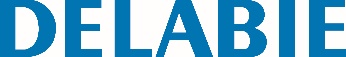 Rohr Ø 32, Mittenabstand 300 mm. Rohr Edelstahl pulverbeschichtet weiß. Verdeckte Befestigung durch Dreiloch-Wandflansch und Rosette. CE-Kennzeichnung. 10 Jahre Garantie.